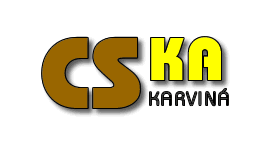 CSKA Karviná, spol. s r. o.K. Śliwki 226/39733 01, Karviná – Fryštáttel.: 776 001 173, email: cska@cska.cz Pro: Základní umělecká škola Bedřicha Smetany, KarvináVěc: Nabídka periferií a komponent IT 14 kusůSSD KIOXIA 480GB (R: 555MB/s; W 540MB/s)			1220,- Kč bez DPHLCD ACER 24“ 1920x1080 VGA, HDMI				3120,- Kč bez DPHGENIUS klávesnice s myší USB CZ+SK				260,- Kč bez DPHKabel síťový 1,8m 220/230V napájecí				120,- Kč bez DPHTenda U6 WiFi USB adaptér, wireless N300			310,- Kč bez DPHGENIUS repro SP-HF180, 2.0, 6W, dřevěné			260,- Kč bez DPHSPIRE webkamera CG-HS-X1-001, 640P, mikrofon			360,- Kč bez DPHCena za komplet 1 ks:						5650,- Kč bez DPHCena za komplet 14 ks:						79100,- Kč bez DPHDPH 21%:								16611,- KčCena za komplet 14 ks:						95711,- Kč s DPHNa veškerý hardware je poskytována záruka v délce 24 měsíců. V Karviné 9. 11. 2021								   	Martin Kratochvíl									                jednatel